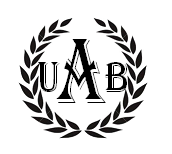 Domnule rector,Subsemnatul (a) __________________________________, student al Universității „ARTIFEX” din București, Facultatea _______________________ ____________________________, înmatriculat în baza creditelor transferabile la programul de studii universitare de licență/masterat _______________________________________, anul _____, grupa _________, vă rog să-mi aprobați susținerea examenului pentru recuperarea creditelor (diferență) la disciplina _________________________________.Menționez că am luat la cunoștință că participarea mea la examenele pentru recuperarea creditelor în această sesiune este condiționată de existența locurilor disponibile în sala de examen.	Vă mulțumesc,Data _____________________	                        Semnătura __________________Avizat Secretariat general UAB, 		      Aprobat Rector UAB, __________________________                            __________________________